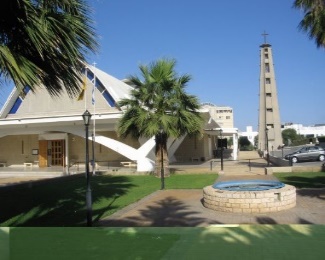 ΙΕΡΑ  ΑΡΧΙΕΠΙΣΚΟΠΗ  ΚΥΠΡΟΥ                                             Ιερός  Ναός  Απ.  Βαρνάβα                                             Δασουπόλεως                                            Α. Δημητρίου   80, 2025  Στρόβολος                                                ΤΗΛ. 22 871098Ώρα ενάρξεως Εσπερινού: 4:30 μ.μ.   Όρθρου  :  6:30 π.μ.Κάθε Τετάρτη τελείται  Παράκλησις στις 4:30  μ.μ.  άν δεν έχομεν Εσπερινό.Για Εξομολόγηση κάθε  Πέμπτη από τις 4:00 μ.μ.   1ΠαρασκευήΤων Αγ. Αναργύρων Κοσμά και Δαμιανού, του Οσίου Δαβίδ του εν Ευβοία.Όρθρος και Θεία Λειτουργία.                                                                    6:30 – 8:30 π.μ.Των Αγ. Αναργύρων Κοσμά και Δαμιανού, του Οσίου Δαβίδ του εν Ευβοία.Όρθρος και Θεία Λειτουργία.                                                                    6:30 – 8:30 π.μ.Των Αγ. Αναργύρων Κοσμά και Δαμιανού, του Οσίου Δαβίδ του εν Ευβοία.Όρθρος και Θεία Λειτουργία.                                                                    6:30 – 8:30 π.μ.  3ΚυριακήΑνακομιδή των Λειψάνων του Αγ. Μεγαλομ. Γεωργίου του Τροπαιοφόρου.Όρθρος και Θεία Λειτουργία.                                                                    6:30 – 9:30 π.μ.Ανακομιδή των Λειψάνων του Αγ. Μεγαλομ. Γεωργίου του Τροπαιοφόρου.Όρθρος και Θεία Λειτουργία.                                                                    6:30 – 9:30 π.μ.Ανακομιδή των Λειψάνων του Αγ. Μεγαλομ. Γεωργίου του Τροπαιοφόρου.Όρθρος και Θεία Λειτουργία.                                                                    6:30 – 9:30 π.μ.  8ΠαρασκευήΗ  Σύναξις των Αρχιστρατήγων Μιχαήλ και Γαβριήλ και των λοιπών ΑσωμάτωνΔυνάμεων.     Όρθρος και Θεία Λειτουργία.                                           6:30 – 8:30 π.μ.Η  Σύναξις των Αρχιστρατήγων Μιχαήλ και Γαβριήλ και των λοιπών ΑσωμάτωνΔυνάμεων.     Όρθρος και Θεία Λειτουργία.                                           6:30 – 8:30 π.μ.Η  Σύναξις των Αρχιστρατήγων Μιχαήλ και Γαβριήλ και των λοιπών ΑσωμάτωνΔυνάμεων.     Όρθρος και Θεία Λειτουργία.                                           6:30 – 8:30 π.μ.  9ΣάββατονΤου Αγίου Νεκταρίου Επισκόπου Πενταπόλεως του θαυματουργού.   Όρθρος και Θεία Λειτουργία.                                                                   6:30 – 8:30 π.μ.                                   Του Αγίου Νεκταρίου Επισκόπου Πενταπόλεως του θαυματουργού.   Όρθρος και Θεία Λειτουργία.                                                                   6:30 – 8:30 π.μ.                                   Του Αγίου Νεκταρίου Επισκόπου Πενταπόλεως του θαυματουργού.   Όρθρος και Θεία Λειτουργία.                                                                   6:30 – 8:30 π.μ.                                   10ΚυριακήΤου Οσίου Αρσενίου του Καππαδόκου, των Αγ. Αποστόλων εκ των 70 :  Ολυμπά,Ροδίωνος, Ορέστου.   Όρθρος και Θεία Λειτουργία.                           6:30 – 9:30 π.μ.                                                           Του Οσίου Αρσενίου του Καππαδόκου, των Αγ. Αποστόλων εκ των 70 :  Ολυμπά,Ροδίωνος, Ορέστου.   Όρθρος και Θεία Λειτουργία.                           6:30 – 9:30 π.μ.                                                           Του Οσίου Αρσενίου του Καππαδόκου, των Αγ. Αποστόλων εκ των 70 :  Ολυμπά,Ροδίωνος, Ορέστου.   Όρθρος και Θεία Λειτουργία.                           6:30 – 9:30 π.μ.                                                           11ΔευτέραΤου Αγ. Μεγαλομ. Μηνά, των Αγ. Μαρτύρων Βίκτωρος και Βικεντίου.Όρθρος και Θεία Λειτουργία.                                                                    6:30 – 8:30 π.μ.Του Αγ. Μεγαλομ. Μηνά, των Αγ. Μαρτύρων Βίκτωρος και Βικεντίου.Όρθρος και Θεία Λειτουργία.                                                                    6:30 – 8:30 π.μ.Του Αγ. Μεγαλομ. Μηνά, των Αγ. Μαρτύρων Βίκτωρος και Βικεντίου.Όρθρος και Θεία Λειτουργία.                                                                    6:30 – 8:30 π.μ.13ΤρίτηΤου εν Αγίοις  π. ημών Ιωάννου του Χρυσοστόμου,  Αρχιεπ. Κων/πόλεως.( Του Αγ. Ιωάννου του Ελεήμονος Πατριάρχου Αλεξανδρείας: 12/10 )Όρθρος και Θεία Λειτουργία.                                                                    6:30 – 8:45 π.μ.Του εν Αγίοις  π. ημών Ιωάννου του Χρυσοστόμου,  Αρχιεπ. Κων/πόλεως.( Του Αγ. Ιωάννου του Ελεήμονος Πατριάρχου Αλεξανδρείας: 12/10 )Όρθρος και Θεία Λειτουργία.                                                                    6:30 – 8:45 π.μ.Του εν Αγίοις  π. ημών Ιωάννου του Χρυσοστόμου,  Αρχιεπ. Κων/πόλεως.( Του Αγ. Ιωάννου του Ελεήμονος Πατριάρχου Αλεξανδρείας: 12/10 )Όρθρος και Θεία Λειτουργία.                                                                    6:30 – 8:45 π.μ.14ΠέμπτηΤου Αγίου ενδόξου Αποστόλου Φιλίππου και του εν Αγίοις Πατρός ημών Γρηγορίου του Παλαμά, Αρχιεπισκόπου Θεσσαλονίκης. Όρθρος και Θεία Λειτουργία.                                                                    6:30 – 8:30 π.μ.Του Αγίου ενδόξου Αποστόλου Φιλίππου και του εν Αγίοις Πατρός ημών Γρηγορίου του Παλαμά, Αρχιεπισκόπου Θεσσαλονίκης. Όρθρος και Θεία Λειτουργία.                                                                    6:30 – 8:30 π.μ.Του Αγίου ενδόξου Αποστόλου Φιλίππου και του εν Αγίοις Πατρός ημών Γρηγορίου του Παλαμά, Αρχιεπισκόπου Θεσσαλονίκης. Όρθρος και Θεία Λειτουργία.                                                                    6:30 – 8:30 π.μ.15ΠαρασκευήΑΠΟ  ΣΗΜΕΡΟΝ  ΑΡΧΙΖΕΙ  Η  ΝΗΣΤΕΙΑ ΤΩΝ  ΧΡΙΣΤΟΥΓΕΝΝΩΝ.ΑΠΟ  ΣΗΜΕΡΟΝ  ΑΡΧΙΖΕΙ  Η  ΝΗΣΤΕΙΑ ΤΩΝ  ΧΡΙΣΤΟΥΓΕΝΝΩΝ.ΑΠΟ  ΣΗΜΕΡΟΝ  ΑΡΧΙΖΕΙ  Η  ΝΗΣΤΕΙΑ ΤΩΝ  ΧΡΙΣΤΟΥΓΕΝΝΩΝ.16ΣάββατονΤου Αγίου ενδόξου Αποστόλου και Ευαγγελιστού Ματθαίου.Όρθρος και Θεία Λειτουργία.                                                                     6:30 –8:30 π.μ.Του Αγίου ενδόξου Αποστόλου και Ευαγγελιστού Ματθαίου.Όρθρος και Θεία Λειτουργία.                                                                     6:30 –8:30 π.μ.Του Αγίου ενδόξου Αποστόλου και Ευαγγελιστού Ματθαίου.Όρθρος και Θεία Λειτουργία.                                                                     6:30 –8:30 π.μ.17ΚυριακήΤων Αγ. Γρηγορίου Νεοκαισαρείας και Γενναδίου Κωνσταντινουπόλεως. Όρθρος και Θεία Λειτουργία.                                                                    6:30 – 9:30 π.μ.Των Αγ. Γρηγορίου Νεοκαισαρείας και Γενναδίου Κωνσταντινουπόλεως. Όρθρος και Θεία Λειτουργία.                                                                    6:30 – 9:30 π.μ.Των Αγ. Γρηγορίου Νεοκαισαρείας και Γενναδίου Κωνσταντινουπόλεως. Όρθρος και Θεία Λειτουργία.                                                                    6:30 – 9:30 π.μ.21ΠέμπτηΤα  Εισόδια της Υπεραγίας Θεοτόκου.Όρθρος και Θεία Λειτουργία.                                                                    6:30 – 9:00 π.μ.                                         Τα  Εισόδια της Υπεραγίας Θεοτόκου.Όρθρος και Θεία Λειτουργία.                                                                    6:30 – 9:00 π.μ.                                         Τα  Εισόδια της Υπεραγίας Θεοτόκου.Όρθρος και Θεία Λειτουργία.                                                                    6:30 – 9:00 π.μ.                                         22ΠαρασκευήΤου Οσίου Ιακώβου του εν Ευβοία. Όρθρος και Θ. Λειτουργία.     6:30 – 8:30 π.μ.Του Οσίου Ιακώβου του εν Ευβοία. Όρθρος και Θ. Λειτουργία.     6:30 – 8:30 π.μ.Του Οσίου Ιακώβου του εν Ευβοία. Όρθρος και Θ. Λειτουργία.     6:30 – 8:30 π.μ.24ΚυριακήΤων Αγίων Κλήμεντος Ρώμης, Πέτρου Αλεξανδρείας, Φιλουμένου Μάρτυρος.Όρθρος και Θεία Λειτουργία.                                                                   6:30 – 9:30 π.μ.Των Αγίων Κλήμεντος Ρώμης, Πέτρου Αλεξανδρείας, Φιλουμένου Μάρτυρος.Όρθρος και Θεία Λειτουργία.                                                                   6:30 – 9:30 π.μ.Των Αγίων Κλήμεντος Ρώμης, Πέτρου Αλεξανδρείας, Φιλουμένου Μάρτυρος.Όρθρος και Θεία Λειτουργία.                                                                   6:30 – 9:30 π.μ.25ΔευτέραΑπόδοσις της Εορτής των Εισοδίων της Θεοτόκου.Της Αγίας Μεγαλομ. και πανσόφου Αικατερίνης και του Αγίου μάρτυρος Μερκουρίου.                  Όρθρος και Θεία Λειτουργία.                          6:30 – 8:45 π.μ.Απόδοσις της Εορτής των Εισοδίων της Θεοτόκου.Της Αγίας Μεγαλομ. και πανσόφου Αικατερίνης και του Αγίου μάρτυρος Μερκουρίου.                  Όρθρος και Θεία Λειτουργία.                          6:30 – 8:45 π.μ.Απόδοσις της Εορτής των Εισοδίων της Θεοτόκου.Της Αγίας Μεγαλομ. και πανσόφου Αικατερίνης και του Αγίου μάρτυρος Μερκουρίου.                  Όρθρος και Θεία Λειτουργία.                          6:30 – 8:45 π.μ.26ΤρίτηΤου Οσίου Πατρός ημών Στυλιανού του Παφλαγόνος, του Οσίου Νίκωνος.Όρθρος και Θεία Λειτουργία.                                                                     6:30 – 8:30 π.μ.Του Οσίου Πατρός ημών Στυλιανού του Παφλαγόνος, του Οσίου Νίκωνος.Όρθρος και Θεία Λειτουργία.                                                                     6:30 – 8:30 π.μ.Του Οσίου Πατρός ημών Στυλιανού του Παφλαγόνος, του Οσίου Νίκωνος.Όρθρος και Θεία Λειτουργία.                                                                     6:30 – 8:30 π.μ.29ΠαρασκευήΦαίδρου και Παραμόνου των μαρτύρων, του Αγ. Ιερομ. Φιλουμένου του Κυπρίου.   Όρθρος και Θεία Λειτουργία.                                                 6:30 – 8:30 π.μ.Φαίδρου και Παραμόνου των μαρτύρων, του Αγ. Ιερομ. Φιλουμένου του Κυπρίου.   Όρθρος και Θεία Λειτουργία.                                                 6:30 – 8:30 π.μ.Φαίδρου και Παραμόνου των μαρτύρων, του Αγ. Ιερομ. Φιλουμένου του Κυπρίου.   Όρθρος και Θεία Λειτουργία.                                                 6:30 – 8:30 π.μ.30ΣάββατονΤου Αγίου ενδόξου Αποστόλου Ανδρέου του Πρωτοκλήτου.Όρθρος και Θεία Λειτουργία.                                                                     6:30 – 8:45 π.μ.Του Αγίου ενδόξου Αποστόλου Ανδρέου του Πρωτοκλήτου.Όρθρος και Θεία Λειτουργία.                                                                     6:30 – 8:45 π.μ.Του Αγίου ενδόξου Αποστόλου Ανδρέου του Πρωτοκλήτου.Όρθρος και Θεία Λειτουργία.                                                                     6:30 – 8:45 π.μ.